Informations des familles, les bons réflexes en cas d’accident majeurL’alerte.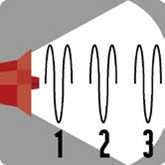 Signal d’alerte national émis par des sirènes3 cycles d’alerte de 1mn41sséparés par un silence de 5sEcoutez la radio et Respectez les consignes des autorités.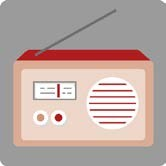 France Bleu	……………………………………………… MHzFrance Info	……………………………………………… MHzFrance Inter	……………………………………………… MHzRadio locale	……………………………………………… MHz(conventionnée par le préfet)N’allez pas chercher votre enfant.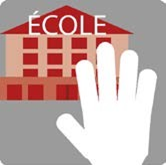 Ne pas l'exposer, ni vous exposer à toutes sortes de risques.Un plan de mise en sûreté (PPMS) a été prévu dans son établissement.Les enfants sont en sécurité.Ne téléphonez pas.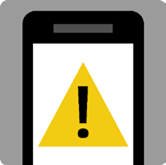 N'encombrez pas les réseaux afin que les secours puissents'organiser le plus rapidement possiblePrudence avec les informations n’émanant pas des autorités (parcellaires, subjectives ou erronées).